Как поставить цель и определить проблематику. Анализ Самая важная стадия разработки: выделяются ключевые элементы, изучаются потребности учеников и задача учителя, формулируются измеримые и понятные цели обучения, оценивается целевая аудитория и формы работы с ней, а также составляется список ожидаемых результатов. Для повышения эффективности эта стадия также разбивается на несколько этапов, позволяющих за счет постепенного выявления ключевых точек четко сформулировать задачи. Тщательно проработанные цели помогают определить инструментарий учебного курса, степень его наполнения интерактивными элементами и применимость уже имеющихся материалов и методик.Здесь же можно четко определить методики оценки эффективности самого процесса обучения. Явно и точно заданные ожидаемые результаты позволят четко сформулировать содержание и форму упражнений, контрольных вопросов, итоговых заданий и формы их подачи. А также дадут возможность сравнить между собой материалы и методики различных авторов, выбрав только максимально подходящие. Это поможет и самому ученику в процессе обучения, сконцентрирует внимание на сути предлагаемого материала и направит усилия на достижение целей.ПОСТАНОВКА ЦЕЛИНа этапе планирования разработчикам первым делом следует получить ответ на вопрос:Зачем нужен электронный курс?Ответ позволит вам не только разработать учебный курс, но и решить проблему в компании. Анализ существующей проблемы поможет понять, какие именно знания и навыки должны получить обучающиеся сотрудники и какие изменения в их деятельности это повлечет. Понимание цели учебного курса напрямую связано с тем, как именно изменится поведение обучающихся на рабочих местах после прохождения курса. Определите, как вы будете измерять результаты, и в течение какого времени эти результаты должны проявиться. При определении цели, используйте методику SMART. Цель должна соответствовать требованиям: конкретности, измеримости, достижимости, реалистичности и срочности. Так, формируя цель учебного курса, рекомендуется выбирать не передачу знаний, а формирование умения или отработку навыка.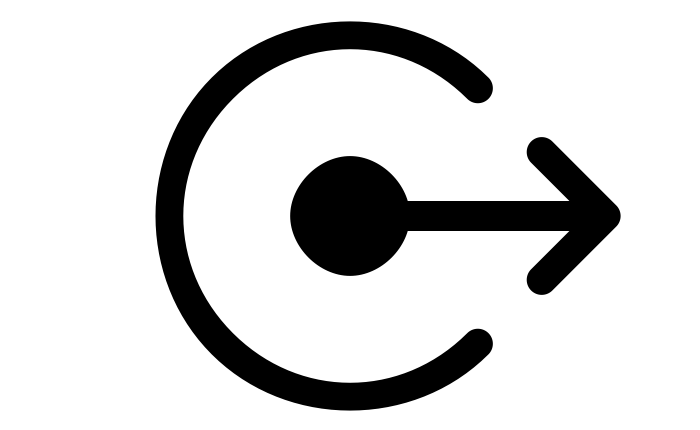 Детализация проблемы на этапе обследования обеспечит важное свойство результативного обучения — ориентированность на результат2 Новый экран ДЕКОМПОЗИЦИЯ ЦЕЛИДостигать цель обучения можно поэтапно, уточняя ее и детализируя вплоть до того, пока конечная цель не будет разделена на несколько маленьких и, соответственно, более простых. Этот процесс называется декомпозицией. Промежуточные цели, так же как и конечная цель курса, должны обладать качественными характеристиками.Повышение эффективности тестирования «боевой» версии разрабатываемого курса:Декомпозиция цели позволит спланировать содержание курса, поскольку выявлены «реперные» точки3 Новый экран ОПРЕДЕЛЕНИЕ ЦЕЛЕВОЙ АУДИТОРИИПосле постановки цели не менее важным должен стать вопрос:Кто является целевой аудиторией курса?Ответ на этот вопрос даст вам информацию о возрасте и профессии сотрудников, которые будут проходить курс. Если целевая аудитория слишком разнообразна и охватывает различные должности, откажитесь от мысли сделать универсальный продукт для всех. Это типичная ошибка, которая погубит курс, даже если у него будет высококачественная реализация. Подумайте над разделением учебного материала на несколько модулей в зависимости от должности сотрудника и уровня его профессиональных знаний. Главная задача разработчиков — сделать обучение максимально полезным и комфортным для каждого обучающегося. Помимо личных данных узнайте ответы на ряд ключевых вопросов, которые влияют на форму реализации учебного материала:Задавайте множество вопросов — чем больше вы узнаете о целевой аудитории, тем выше шанс достигнуть поставленной цели.4 Новый экранАНАЛИЗ ПОТРЕБНОСТЕЙ В ОБУЧЕНИИДля того чтобы обучение было действенным, актуальным и полезным, необходимо детально рассмотреть существующую проблему, проанализировать расхождение между требуемыми и реальными производственными показателями сотрудников. Сбор информации осуществляется при помощи следующих мероприятий:Мероприятия в каждом случае варьируются в зависимости от целесообразности, степени надежности и удобства их использования для конкретных целей. В качестве основного инструмента для получения данных, как правило, выступают вопросники. Исследование целевой аудиториипоможет локализовать разрыв в производительности 5 Новый слайдУСТАНОВЛЕНИЕ КРИТЕРИЕВ КАЧЕСТВА ОБУЧЕНИЯНеотъемлемым элементом эффективности обучения является оценка его качества. Один из наиболее сложных вопросов в ходе оценки — это проблема выбора индикаторов и критериев качественного обучения. Установите связь между типом курса и соответствующим, на ваш взгляд, параметром качества обучения.После расстановки ответов появляется кнопка ОтветитьПосле нажатия на кнопку, содержимое экрана меняется: Верно! или неправильные ответы выделяются красным + появляется кнопка Сравните ответРезультаты курса и система оценкиДиагностическое оценивание служит отправной точкой, позволяющей впоследствии сравнить достигнутый уровень знаний и умений студента с его начальным уровнем.Под формирующим оцениванием понимается оценивание в ходе обучения, когда анализируются знания, умения, ценностные установки, а также коммуникативные умения обучающегося, устанавливается обратная связь о его успехах и недостатках. Основная цель такого оценивания - мотивировать на дальнейшее обучение, планирование целей и путей их достижения Итоговое оценивание даёт возможность согласовать цели обучения и его результаты, то есть определить соответствие полученных образовательных результатов предварительно поставленным целям, констатировать уровень усвоенности знаний и сформированности умений и компетентностей к определенному периоду времени, то есть к окончанию обучения на онлайн-курсе.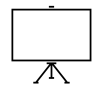 Предположим, сотрудники компании, в которой вы работаете, часто переносят сроки выполнения работ, жалуются на нехватку ресурсов, постоянно задерживаются на работе. Задачами обучения выступают «Управление временем» и «Планирование рабочего процесса». Но эти формулировки не могут служить целью учебного курса. На первый взгляд кажется, что нужен базовый курс по тайм-менеджменту. Опытные же разработчики изучат ситуацию, чтобы выяснить уровень знаний, понимание применения этих знаний сотрудниками на рабочем месте и наличие мотивации, чтобы соблюдать правила тайм-менеджмента. Проанализировав проблему, вы сможете сформулировать цель учебного курса. Например, в данном случае цель может звучать так — научиться эффективно управлять проектом в корпоративной системе. Таким образом, цель определяет то, чего вы хотите достичь в результате обучения.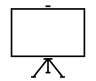 Научиться эффективно управлять проектом в корпоративной системе:Планировать сроки работ по проекту.Распределять ресурсы.Составлять тайминг (график) проекта.Контролировать сроки выполнения работ.Оценивать качество работ.Формировать отчеты и др.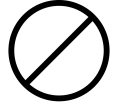 Улучшение тестирования Улучшение надежности Улучшение расходов 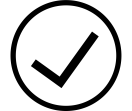 Ускорение процедуры тестирования Увеличение степени надежности Снижение затрат Уровень знаний по тематике курсаопределяет степень детализации учебной информацииОпыт работы по тематике курсавлияет на сложность используемых заданий в практической части курсаНаличие опыта обучения по тематике курсасоздает условия для опционального использования теоретического материалаОпыт работы с электронными курсами в целомформирует ориентацию в разработке дизайна, навигации, механикиОпыт использования ИТобеспечивает, в случае необходимости, обучение по работе с ПООтношение к тематике обученияучитывает использование дополнительных мотивационных техник и приемов в разработкеОтношение к обучению в целомотвечает за наличие информации о преимуществах обученияОпыт работы в компанииподдерживает знакомство с общими корпоративными правилами, процедурами, регламентом 1234иконкаиконкаиконкаиконкаАнкетирование посредством вопросниковПроведение индивидуальных и групповых интервьюНаблюдение за сотрудниками на рабочем местеСпециальные исследования (изучение данных о производительности)Вводный курс («Welcome»)Улучшение показателей производительностиКурс по обучению нормативам и правиламКарьерный рост сотрудников внутри компанииКурс по обучению знаниям о продуктах (услугах) компанииЛояльное отношение новых сотрудников к компании и ее ценностямКурс по обучению техникам улучшения бизнес-процессовРезультаты аттестации: получение квалификации, сертификатовКурс по развитию управленческих навыковПовышение результативности деятельности компанииКурс по развитию коммуникативных навыковУвеличение входящего потока клиентовКурс по развитию лидерских качествУменьшение конфликтных ситуацийКурс по командообразованию Повышение эффективности управления сотрудникамиОтветить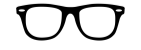 Сравните свой ответ с мнением экспертаВводный курс («Welcome»)Лояльное отношение новых сотрудников к компании и ее ценностямКурс по обучению нормативам и правиламРезультаты аттестации: получение квалификации, сертификатовКурс по обучению знаниям о продуктах (услугах) компанииУвеличение входящего потока клиентовКурс по обучению техникам улучшения бизнес-процессовПовышение результативности деятельности компанииКурс по развитию управленческих навыковПовышение эффективности управления сотрудникамиКурс по развитию коммуникативных навыковУменьшение конфликтных ситуацийКурс по развитию лидерских качествКарьерный рост сотрудников внутри компанииКурс по командообразованию Улучшение показателей производительности